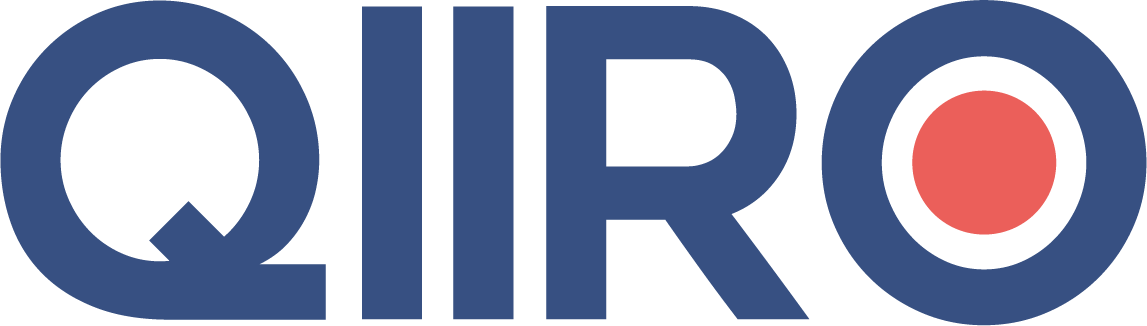 QIIRO vous propose des modèles de documents juridiques éprouvés, à jour des dernières réformes et règlementations en vigueur. Néanmoins, nos modèles restent généraux et nécessitent d’être adaptés.  En cas de doute sur la rédaction ou les conséquences juridiques de l’un de nos modèles de documents, nous vous recommandons l’accompagnement par un professionnel du droit. Attestation de dépôt d’un acte de cession de parts sociales par le gérant d’une SARLLe (la) soussigné(e) (Nom du gérant), demeurant (Adresse complète du gérant), Agissant en qualité de gérant de (Dénomination de la société), société à responsabilité limitée au capital de (Montant du capital social de la société) euros, ayant son siège social (Ville du siège social de la société), (Adresse du siège social de la société), immatriculée au Registre du Commerce et des Sociétés sous le numéro (Numéro d’immatriculation au RCS),  ATTESTE Que (Nom ou Dénomination du cessionnaire), cessionnaire, a déposé ce jour au siège social, un exemplaire original de l'acte de cession de (Nombre de parts cédées) de la société (Dénomination de la société), signé le (Date de signature de l’acte de cession) entre (Nom ou Dénomination du cédant), cédant et lui-même pour un prix global de (prix total de la cession) euros, et enregistré à (Lieu d’enregistrement de la cession) le (date d’enregistrement de la cession). Comme conséquence de ce dépôt fait en application de l'article L.223-17 du Code de commerce, la cession de parts précitée est devenue opposable à la Société à compter de ce jour. Fait à (Lieu de signature de l’attestation de dépôt), le (date de signature de l’attestation de dépôt). (Signature) 